GEOGRAFIA  dla klasy 4 technikum 03.04.2020.  Klasa 4Temat: Cechy środowiska przyrodniczego wybranego regionu Polski.Proszę zalogować się na platformę edukacyjną epodreczniki.pl (www.epodreczniki.pl ) i powtórzyć materiał umieszczony w udostępnionej lekcji „Regiony Polski. Podsumowanie”:https://moje.epodreczniki.pl/a-shared-owner/DPRrpbWO/e1MkITHm PRACA NA OCENĘ dla chętnych, którzy mają zamiar poprawić prognozowaną ocenę: wykonaj zamieszczony poniżej test i odpowiedzi prześlij na joannaja5@o2.pl  Zróżnicowanie regionalne Polski. Degradacja i ochrona środowiska	.....................................................imię i nazwiskoPoniższy test składa się z 11 zadań. Przy każdym poleceniu podano liczbę punktów możliwą do uzyskania za prawidłową odpowiedź. 	...................Za rozwiązanie całego testu możesz otrzymać maksymalnie 17 punktów.	klasaUzupełnij tabelę odpowiednimi nazwami podprowincji i makroregionów wybranymi spośród podanych. 	(0–2 p.)Tatry, Kotlina Oświęcimska, Bieszczady,
 Brama Krakowska, Masyw Czeski, 
Centralne Karpaty Zachodnie, Beskidy ZachodnieNa podstawie poniższego opisu rozpoznaj krainę geograficzną i podkreśl jej nazwę. 	(0–1 p.)Podprowincja fizycznogeograficzna w południowo-wschodniej Polsce oraz zachodniej Ukrainie. Stanowi najdalej na wschód wysuniętą część Wyżyn Polskich. Położona jest głównie na terenie województwa lubelskiego.Pojezierze Leszczyńskie, Wyżyna Wołyńska, 
Wyżyna Lubelsko-Lwowska, Polesie Zachodnie, 
Nizina Staropruska Zaznacz nazwy szczytów położonych w Sudetach. (0–1 p.)Skrzyczne, Babia Góra, Śnieżka, Wieżyca, 
Wielka Sowa, Tarnica, Szczeliniec Wielki, 
Góra Świętej Anny, ŚnieżnikPrzyporządkuj do każdej fotografii nazwę właściwej prowincji lub podprowincji. 	(0–1 p.)Pobrzeża Południowobałtyckie, 
Pojezierza Południowobałtyckie, 
Niziny Środkowopolskie, Wyżyny Polskie, 
Sudety, Karpaty Zachodnie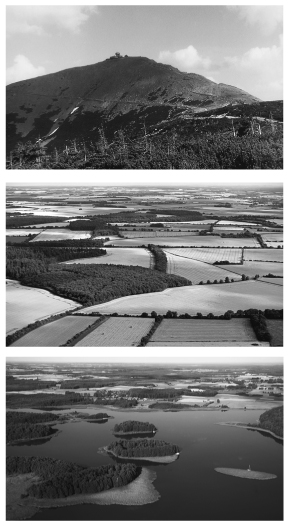 .....................................................................................................................................................................................................................................................................................................................Wpisz obok zdania prawdziwego literę P, a obok fałszywego – literę F. 	(0–2 p.)Blisko 50% polskich dzieci w wieku 3–6 lat uczęszcza do przedszkoli.  ......Edukacja na poziomie podstawowym 
i gimnazjalnym obejmuje w naszym kraju 
100% dzieci i młodzieży.  ......Niemal 100% młodzieży w wieku 16–18 lat uczęszcza do różnych typów szkół ponadgimnazjalnych.  ......Największy odsetek młodzieży uczęszcza 
do liceów ogólnokształcących w województwie mazowieckim.  ......Mapa przedstawia umowny podział naszego kraju na Polskę A i Polskę B, odzwierciedlający dysproporcje w poziomie rozwoju społeczno-
-gospodarczego. 	(0–3 p.)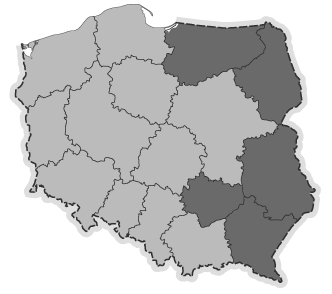 a) Podaj nazwy trzech województw zaliczanych do tzw. Polski B. ………………………………………………………..b) Podaj trzy przyczyny dysproporcji w rozwoju społeczno-gospodarczym Polski. ................................................................................................................................................................................................................................................................................................................................................................................................................................................................................................................................................................................................Uzupełnij opis właściwą nazwą formy ochrony przyrody wybraną spośród podanych. 	(0–1 p.)Obszary chronionego krajobrazu, 
Parki narodowe, Rezerwaty przyrody, 
Parki krajobrazowe, Pomniki przyrody ......................................................................... są to dość duże obszary podlegające ochronie ze względu na walory przyrodnicze, historyczne, kulturowe i krajobrazowe. Na ich terenie można prowadzić działalność gospodarczą, ale tylko taką, która nie powoduje znacznego przekształcenia naturalnego krajobrazu. Spełniają one głównie funkcje rekreacyjne i edukacyjne. Na ich terenie dobrze rozwinięta jest infrastruktura turystyczna.Zaznacz prawidłowe dokończenie zdania.    (0–1 p.)W 2013 r. oczyszczalnie ścieków w Polsce obsługiwały mniej niż 20% ludności Polski.20–40% ludności Polski.40–60% ludności Polski.60–80% ludności Polski.ponad 80% ludności Polski.Podkreśl właściwe informacje tak, aby zdania były prawdziwe. 	(0–2 p.)Środowisko przyrodnicze Polski odznacza się małym / dużym stopniem zanieczyszczenia.W ciągu ostatnich 20 lat zmniejszył / zwiększył się udział węgla kamiennego w strukturze wykorzystania źródeł energii naszego kraju.W XXI w. odnotowano w Polsce znaczny spadek / wzrost nakładów na ochronę środowiska z budżetu państwa.Szczególnie wrażliwe na pyły i gazy emitowane do atmosfery są drzewa liściaste / iglaste.Stan ekologiczny polskich jezior określa się wg pięciostopniowej / sześciostopniowej skali.Zaznacz fotografie przedstawiające zwierzęta objęte w naszym kraju ochroną gatunkową.  (0–1 p.)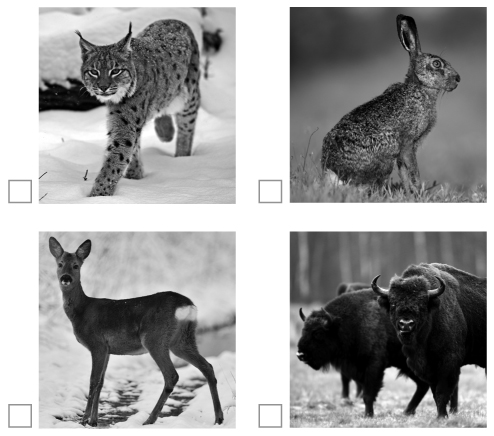 Przyporządkuj do parków narodowych, których nazwy wymieniono poniżej, charakterystyczne dla nich walory przyrodnicze. 	(0–2 p.)A. Woliński PN – ............B. Tatrzański PN – ............C. Świętokrzyski PN – ............D. Ojcowski PN – ............E. Kampinoski PN – ............F. Biebrzański PN – ............a) blisko 200 gatunków ptakówb) gołoborza c) kozice, świstaki d) rzeźba krasowae) wybrzeże klifowe f) wydmy śródlądoweg) ruchome wydmyProwincjePodprowincjeMakroregionyKarpaty Zachodnie z PodkarpaciemPółnocne PodkarpacieKotlina OstrawskaKarpaty Zachodnie z PodkarpaciemPółnocne PodkarpacieKarpaty Zachodnie z PodkarpaciemPółnocne PodkarpacieKarpaty Zachodnie z PodkarpaciemPółnocne PodkarpacieKotlina SandomierskaKarpaty Zachodnie z PodkarpaciemZewnętrzne Karpaty ZachodniePogórze ZachodniobeskidzkieKarpaty Zachodnie z PodkarpaciemZewnętrzne Karpaty ZachodnieKarpaty Zachodnie z PodkarpaciemZewnętrzne Karpaty ZachodniePogórze ŚrodkowobeskidzkieKarpaty Zachodnie z PodkarpaciemZewnętrzne Karpaty ZachodnieKarpaty Zachodnie z PodkarpaciemObniżenie Orawsko-
-PodhalańskieKarpaty Zachodnie z Podkarpaciem